Emergency Medical InformationComplete the attached form and keep it in the Emergency Medical Information Kit’s plastic bag. You may choose to keep the bag on your refrigerator where trained emergency responders can find this information. If you need to go to the hospital or evacuate your home, you can take the 911SmartPak with you.To print or download copies of this kit please visit: http://mtdh.ruralinstitute.umt.edu/?age_id=6945You may want to add these items to your Emergency Medical Information Kit:Recent photos of you, your family, and animals.Your Living Will, Advanced Directive, Do Not Resuscitate orders (DNR), Physician Orders for Life Sustaining Treatment (POLST), or similar documents. These documents must be original and signed for emergency responders or doctors to act on your instructions. A list of your current medications with the name of your pharmacy.Sign up for Smart911:Smart911 is available nationwide in towns that have chosen it for their 911 centers. 
Smart911 lets emergency responders briefly see your emergency medical information when you call from a telephone number that you link to Smart911 when you set up an account. This helps emergency medical services provide the best care for you. The attached emergency medical information form was prepared by Smart911. You, a friend, or a care giver can use this information to make signing up for Smart911 easy. To learn more, go to this website: www.Smart911.comTo learn more about how to prepare yourself and your family for emergencies and disasters, go to:  www.ready.gov/build-a-kit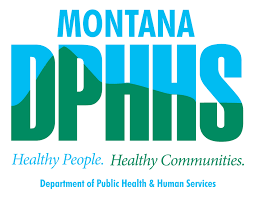 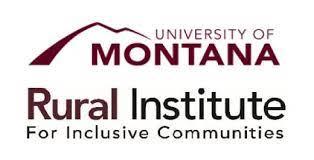 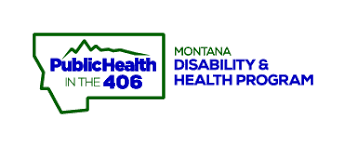 Emergency Medical Information FormEffective date of plan:Personal Information:Name (First, Middle Initial, Last Names):  Home Address (Street, City, State, Zip code): Home Phone Number (landline):  Cell/mobile Phone Number:  Email Address:  Date of Birth (Month, Day, Year):  You may provide a Pin # so the 911 Operator can verify your identity: Emergency contact persons – at least one person who will check in on me in an emergency.  Relationship:       Name (First, Middle Initial, Last Names):       Address (Street, City, State, Zip code):      Home Phone Number:       Cell Phone Number:       Email Address:       Primary Health Care Provider: Name/Number:       Alternate Emergency contact persons—someone different than the emergency contact aboveRelationship:      Name (First, Middle Initial, Last Names):       Address (Street, City, State, Zip code):      Home Phone Number:       Cell Phone Number:       Email Address:       Alternate Emergency contact persons-- someone different than the emergency contact above Relationship:       Name (First, Middle Initial, Last Names):       Address (Street, City, State, Zip code):      Home Phone Number:       Cell Phone Number:       Email Address:       Quarantine Status for the COVID-19 virus:This individual is not quarantined      This individual voluntarily chose to self-quarantine     This individual was directed to self-quarantine by health professional     Your current status:Healthy     Sick/showing flu-like symptoms     Recovered from flu-like symptoms     Other     Driver’s License Number:       Make/model/license plate number of vehicle(s):      Are you a trained, certified, or licensed healthcare worker? Yes    No If yes, list your credentials/certifications/licenses:      Are you at risk of domestic violence?  Yes    No This person has difficulty communicating in English (check all that apply):Unable to speak   Non-English Speaker    Language Spoken     Physical Information:
 Male   FemaleHeight:       Weight:      Hair Color:       Eye Color:      Other physical description information:Blood Type:  O+ O-  A+  A-  B+ B-  AB+  AB- Enclosed photos of: Self  Family  Animals   Medical InformationAllergies: Indicate the type of prior reaction with an “M” for mild reactions and an “L” for potentially lethal reactions. (Note: If you create a Smart911 profile, ‘*’ replaces ‘L’ for potentially lethal reactions and ‘√’ replaces ‘M’ for mild reactions in this section.) Prior Anaphylactic Reaction Aspirin Codeine Demerol
 Food Allergies Horse Serum Insect Stings Latex
 Lidocaine Morphine Novocain Penicillin
 Sulfa X-ray dyeOther allergies:Breathing problems:  Asthma COPD Congenital/chronic upper airway disease Cystic fibrosis	 EmphysemaOther breathing problems: Cancer:  Leukemia LymphomasOther cancer:Catheters & feeding tubes: Feeding tubes Foley catheter Intravenous lines Medication portIf use any of the above, how frequently do these supplies require replacement?   Daily
 2 times/week weekly
 every other week monthlyGeneral Medical Conditions: Adrenal insufficiency Alcoholism Other Addiction Blood clotting–disorder Chronic pain
 Depression Diabetes Eye surgery/Glaucoma  Hemophilia Hypertension Malignant hyperthermia Muscular dystrophy Myasthenia gravis Renal failure/hemodialysis Rheumatologic/joint problems Sickle cell anemia Situs inverse Stroke Suicide attemptHeart Disease:  Aortic aneurysm Angina Cardiac dysrhythmia (abnormal heart rate) Congenital heart Disease  Congestive Heart Failure (CHF) Coronary artery bypass/angioplasty History of heart attack/Myocardial infarction History of myocarditis/Pericarditis/ heart infection Pulmonary hypertensionImplanted Medical Devices: Artificial joints Cochlear implants(s) Heart valve prosthesis/artificial heart valve  Implanted defibrillator  Left Ventricular Assist Device (LVAD)   Pacemaker Tracheotomy  Medical Therapies and Equipment: Home health care/visiting nurse/non-medical caregiver Home health care/Visiting nurse/non-medical caregiver (around-the-clock): In-home life sustaining medication or treatment Requires airway suctioning Uses oxygen tankMobile Limitations:   Amputee Confined to bed Electric wheelchair or scooter Manual wheelchair
 Paraplegia Quadriplegia Require walker, cane, or crutches Require wheelchair Weight over 300 poundsOther mobility impairment: Neurological, Behavioral, Cognitive Conditions:  Anxiety (extreme) ADD/ADHD Autism spectrum disorder Bipolar disorder  Cerebral palsy  Cognitive impairment  Confused easily  Developmental disability Difficulty understanding verbal or written instructions  Memory impaired, dementia, Alzheimer’s  Migraine or frequent headaches  Neurological disease PTSD  Prone to wandering Seizure disorder/epilepsy SchizophreniaOther psychiatric conditions: Neurological / Cognitive Behaviors:Crying all the time/often Feeling irritable/angry Feeling people touching me Hearing things other people don’t hear Hearing voices saying bad thing Hearing voices say good or neutral things Hearing voices telling me to do bad things Hearing voices telling me to do good or neutral things Hurting myself (cutting, ect.) Isolating from others Not Sleeping  Sensitive to loud noises/flashing lights Tearful Thoughts of suicide Organ transplants:  Bone marrow Bowel Heart  Kidney Liver Lung PancreasPowered Medical Devices:  Apnea monitor IV pump  Kidney dialysis  Life sustaining medication requiring refrigeration  Nebulizer for breathing problems  Oxygen concentrator Sleep apnea, CPAP, BRAP device  Ventilator/RespiratorOther life-sustaining device or equipment dependent on electricity: 
Prescription Medications:  Antiarrhythmic Antianginal Anti-anxiety/sedative Anticoagulant/blood thinner Antihistamine (regular use) Antimanic/mood stabilizers Anti-psychotic Barbiturates Beta blocker Chemotherapy Diabetes medication (oral) Erectile dysfunction medication Immunosuppressant Insulin Opioids/Narcotics (regular use) Steroid (oral) Side Effect Control MedicationOther prescription medication: 
Sensory Impairments (vision, hearing and speech) and Assistive Technology: Blind  Low vision Deaf/blind Deaf Hard of hearing  Speech impaired Nonverbal Braille Computer iPad Hearing aids Interpreter Alternative communication deviceOther Medical information:Glasses or contact lenses:Yes No Organ donor: Yes  NoAdvance directive: Yes  No If yes, where is it located? Hospital preference: Main Direct Care or Support person(s) Name/Number:Special Notes: Medical Document: